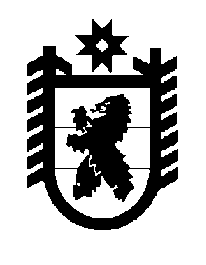 Российская Федерация Республика Карелия    ПРАВИТЕЛЬСТВО РЕСПУБЛИКИ КАРЕЛИЯПОСТАНОВЛЕНИЕот  11 августа 2014 года № 260-Пг. Петрозаводск О внесении изменения в постановление Правительства 
Республики Карелия от 16 марта 2010 года № 47-ППравительство Республики Карелия п о с т а н о в л я е т:Внести в Правила формирования и реализации адресной инвестиционной программы Республики Карелия, утвержденные постановлением Правительства Республики Карелия от 16 марта 
2010 года № 47-П (Собрание законодательства Республики Карелия, 2010, № 3, ст. 236; 2011, № 8, ст. 1247; 2013, № 8, ст. 1442), изменение, изложив пункт 6 в следующей редакции:«6. Адресная программа состоит из следующих разделов:I раздел, содержащий сведения об объектах капитального строительства, предназначенных для решения вопросов местного значения, в том числе:I.I подраздел, содержащий сведения об объектах капитального строительства, предназначенных для решения вопросов местного значения, финансовое обеспечение которых осуществляется в форме субсидий бюджетам муниципальных образований;I.II подраздел, содержащий сведения об объектах капитального строительства, предназначенных для решения вопросов местного значения, финансовое обеспечение которых осуществляется в форме бюджетных инвестиций;II раздел, содержащий сведения об объектах капитального строительства, относящихся к государственной собственности Республики Карелия;III раздел, содержащий сведения об объектах капитального строительства в сфере дорожного строительства, относящихся 
к государственной собственности Республики Карелия;IV раздел и далее, содержащие сведения об объектах капитального строительства, сформированные по главным распорядителям 
(за исключением Министерства строительства, жилищно-коммунального хозяйства и энергетики Республики Карелия), находящихся 
в собственности Республики Карелия, собственности юридических лиц, не являющихся государственными или муниципальными унитарными предприятиями.».           Глава Республики  Карелия                                                            А.П. Худилайнен